Multi School Council meeting minutes Chelmsford May 23PresentRettendon PrimaryA massive thank you to Rettendon Primary! So many fantastic ideas from the Eco Council today. Also, a big thank you for putting up with my technology issues So, we discussed the following;Deaf Awareness – raising the profileEnsure that deaf or hearing-impaired young people are included and not left outWhen talking to someone with hearing loss make sure you don’t cover your mouth so people can lip readThe information from the video will be passed on to the school council to share the ideas raisedMore sign language in schools. Rettendon already do sing and signBehaviour in schools -  what works well and what could be improvedRettendon have a rewards system that encourages good behaviour – young people collect stamps each day and work towards a badgeAt the end of the week in assembly certificates are given out for good attendance and the whole school celebrates those that have achievedExcellent respect and manners to external visitors and in school is rewarded at the end of the week in assemblyImprovementsSometimes one person’s behaviour can stop learning and stop the rest of the class from having fun – this could be changed by having more individual support and the ability to have fiddle toys to aid concentrationSometimes football matches can get a bit rough at playtime – this could be improved by people being given a warning and a consequence like sitting on the bench. The referee could not only watch the game but also watch behaviourGlobal Warming – adults and communities – what more could they be doingRettendon does a lot of work around this topic, they have the following in placePosters around school promoting recyclingMake eco bricksHave a battery recycle station and young people bring used batteries into school to avoid them going into landfillLitter picking is done on a voluntary basis during break and lunchtimesThey believe adults should follow children’s ideasAdults should encourage recyclingMore time should be spent outdoors to appreciate nature and make us more careful about protecting itThe Eco Council have stickers that they award young people with when they witness someone being eco-friendlyIdeas for future agenda itemsIncreasing outdoor learning as it is so good for mental healthIncrease gardening in schoolsKeeping school environment clean and tidyHave adults talk about their lives when they were at primary schoolIt was so lovely to meet you all – next time in person!The stars of the meeting were Jessie and Emily for their fantastic contributions. If anyone would like to host the next MSC meeting please do get in touch.Chelmsford - Thursday 5th October, Friday 8th December, Wednesday 7th February, Monday 18th March, Thursday 16th May, Tuesday 2nd JulyWe understand that some meetings may be hard to get to, especially as there are now more meetings. The children have suggested virtual meetings to support this and the dates/times of these are below. Friday 6th October 10am – 11amTuesday 10th October 1:30pm – 2:30pmThursday 12th October 2pm – 3pmFriday 1st December 1:30pm – 2:30pm Thursday 7th December 10am – 11amMonday 11th December 2pm – 3pmTuesday 6th February 10am – 11amMonday 12th February 1:30pm – 2:30pmFriday 15th March – 1:30pm – 2:30pmFriday 22nd March – 10am – 11amTuesday 26th March – 2pm – 3pmMonday 13th May – 1:30pm – 2:30pmFriday 17th May 10am – 11amTuesday 21st May – 2pm – 3pmMonday 1st July – 10am – 11amMonday 8th July – 2pm – 3pmWednesday 10th July 1:30pm – 2:30pm All meetings will be held via Microsoft teams and will focus on the same core agenda as the in-person meetings. www.multischoolscouncil.org.uk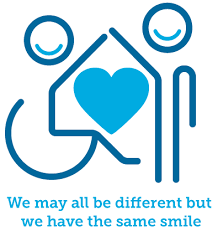 